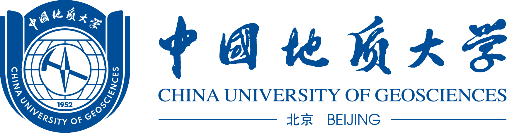 研究生指导教师2024年招生资格审核表            指导教师姓名：                                           所属培养单位：                               学位评定委员会办公室制表年   月   日填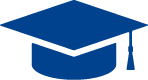 填 表 说 明     1. 所有招收研究生的指导教师均应填写本表。     2. 本表应由指导教师本人亲自填写，所填内容须真实有效。     3.“专业技术职称”以学校人事处聘任岗位等级为准。     4. 招生专业名称应以《中国地质大学(北京）学位授权点一览表      （2022）》为准，每位导师限填2个学术型专业和1个专业学位       类别。            5.“政治表现及师德师风情况”由所属培养单位党组织审核并盖章。     6. 跨培养单位招生须经学位授权点所属学位评定分委员会审核       并签署意见。姓   名姓   名性别年龄出生年月出生年月职工编号职工编号专业技术职称专业技术职称专业技术职称年度考核结果年度考核结果年度考核结果指导教师类别指导教师类别指导教师类别博导□  硕导□博导□  硕导□博导□  硕导□博导□  硕导□是否兼职是否兼职是□  否□是□  否□是□  否□是□  否□2024年招生资格审核2024年招生资格审核2024年招生资格审核2024年招生资格审核2024年招生资格审核2024年招生资格审核2024年招生资格审核2024年招生资格审核2024年招生资格审核2024年招生资格审核2024年招生资格审核2024年招生资格审核2024年招生资格审核一、2024年拟招收攻读博士学位研究生专业情况（不允许加行）一、2024年拟招收攻读博士学位研究生专业情况（不允许加行）一、2024年拟招收攻读博士学位研究生专业情况（不允许加行）一、2024年拟招收攻读博士学位研究生专业情况（不允许加行）一、2024年拟招收攻读博士学位研究生专业情况（不允许加行）一、2024年拟招收攻读博士学位研究生专业情况（不允许加行）一、2024年拟招收攻读博士学位研究生专业情况（不允许加行）一、2024年拟招收攻读博士学位研究生专业情况（不允许加行）一、2024年拟招收攻读博士学位研究生专业情况（不允许加行）一、2024年拟招收攻读博士学位研究生专业情况（不允许加行）一、2024年拟招收攻读博士学位研究生专业情况（不允许加行）一、2024年拟招收攻读博士学位研究生专业情况（不允许加行）一、2024年拟招收攻读博士学位研究生专业情况（不允许加行）序号专业代码或专业学位类别码专业代码或专业学位类别码专业代码或专业学位类别码专业代码或专业学位类别码专业代码或专业学位类别码专业或专业学位类别名称专业或专业学位类别名称专业或专业学位类别名称专业或专业学位类别名称备注备注备注1学术型学术型学术型2学术型学术型学术型3专业型专业型专业型二、2024年拟招收攻读硕士学位研究生专业情况（不允许加行）二、2024年拟招收攻读硕士学位研究生专业情况（不允许加行）二、2024年拟招收攻读硕士学位研究生专业情况（不允许加行）二、2024年拟招收攻读硕士学位研究生专业情况（不允许加行）二、2024年拟招收攻读硕士学位研究生专业情况（不允许加行）二、2024年拟招收攻读硕士学位研究生专业情况（不允许加行）二、2024年拟招收攻读硕士学位研究生专业情况（不允许加行）二、2024年拟招收攻读硕士学位研究生专业情况（不允许加行）二、2024年拟招收攻读硕士学位研究生专业情况（不允许加行）二、2024年拟招收攻读硕士学位研究生专业情况（不允许加行）二、2024年拟招收攻读硕士学位研究生专业情况（不允许加行）二、2024年拟招收攻读硕士学位研究生专业情况（不允许加行）二、2024年拟招收攻读硕士学位研究生专业情况（不允许加行）序号专业代码或专业学位类别码专业代码或专业学位类别码专业代码或专业学位类别码专业代码或专业学位类别码专业代码或专业学位类别码专业或专业学位类别名称专业或专业学位类别名称专业或专业学位类别名称专业或专业学位类别名称备注备注备注1学术型学术型学术型2学术型学术型学术型3专业型专业型专业型本人承诺以上所填内容均属实，如有虚假，自愿放弃招生资格。    申请人签字：                                         年   月   日本人承诺以上所填内容均属实，如有虚假，自愿放弃招生资格。    申请人签字：                                         年   月   日本人承诺以上所填内容均属实，如有虚假，自愿放弃招生资格。    申请人签字：                                         年   月   日本人承诺以上所填内容均属实，如有虚假，自愿放弃招生资格。    申请人签字：                                         年   月   日本人承诺以上所填内容均属实，如有虚假，自愿放弃招生资格。    申请人签字：                                         年   月   日本人承诺以上所填内容均属实，如有虚假，自愿放弃招生资格。    申请人签字：                                         年   月   日本人承诺以上所填内容均属实，如有虚假，自愿放弃招生资格。    申请人签字：                                         年   月   日本人承诺以上所填内容均属实，如有虚假，自愿放弃招生资格。    申请人签字：                                         年   月   日本人承诺以上所填内容均属实，如有虚假，自愿放弃招生资格。    申请人签字：                                         年   月   日本人承诺以上所填内容均属实，如有虚假，自愿放弃招生资格。    申请人签字：                                         年   月   日本人承诺以上所填内容均属实，如有虚假，自愿放弃招生资格。    申请人签字：                                         年   月   日本人承诺以上所填内容均属实，如有虚假，自愿放弃招生资格。    申请人签字：                                         年   月   日本人承诺以上所填内容均属实，如有虚假，自愿放弃招生资格。    申请人签字：                                         年   月   日政治表现及师德师风情况（导师所属单位党组织填写）  负责人（签字）：                            单位党组织（盖章）                                                  年   月   日跨培养单位招生须经学位授权点所属学位评定分委员会审核学位授权点所属学位评定分委员会招生资格审核意见：       招收博士研究生专业或专业学位类别：      学术型：1.                     2.    专业型：        招收硕士研究生专业或专业学位类别：      学术型：1.                     2.    专业型：       主席（签字）：                          培养单位（公章）                                                  年  月  日         不跨培养单位招生由导师所在学位评定分委员会审核                                     培养单位学位评定分委员会招生资格审核意见：      招收博士研究生专业或专业学位类别：      学术型：1.                     2.    专业型：        招收硕士研究生专业或专业学位类别：      学术型：1.                     2.    专业型：主席（签字）：                           培养单位（公章）                                               年  月  日